PROCESSO SELETIVO SIMPLIFICADO PARA PROFESSOR SUBSTITUTO T-20 DRI/UFPB -2023(UFPB EDITAL Nº 107, DE 31 DE AGOSTO DE 2023)ÁREA DE CONHECIMENTO: CIÊNCIA POLÍTICA E RELAÇÕES INTERNACIONAISINSCRIÇÕES HOMOLOGADASA Comissão Organizadora do Processo Seletivo Simplificado para Professor Substituto T-20 do Departamento de Relações Internacionais (Edital nº 107, de 31 de agosto de 2023), na área de Ciência Política e Relações Internacionais, no uso de suas atribuições, resolve homologar as solicitações de inscrições dos candidatados conforme o quadro abaixo:João Pessoa, 2 de outubro de 2023.Comissão: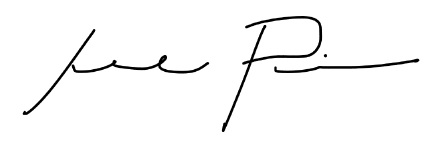 Prof. Henry Iure de Paiva SilvaPresidenteProf. Lucas Milanez de Lima AlmeidaMembro TitularProf.a Xaman Korai Pinheiro MinilloMembro Titular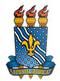 UNIVERSIDADE FEDERAL DA PARAÍBACENTRO DE CIÊNCIAS SOCIAIS APLICADASDEPARTAMENTO DE RELAÇÕES INTERNACIONAISNOMESITUAÇÃOAUTODECLARADO PRETO OU PARDO1ALINE GOMES DE ALBUQUERQUEDEFERIDA2ANDRÉ MENDES PINIDEFERIDA3DEISIANE DA CONCEIÇÃO VIANA DE SANTANA VALDEVINODEFERIDASIM4ELZE CAMILA FERREIRA RODRIGUESDEFERIDA5FLÁVIA BELMONT DE OLIVEIRADEFERIDA6GABRIELA GONÇALVES BARBOSADEFERIDA7JENIFER QUEILA DE SANTANAINDEFERIDA(Não cumprimento do item 4.3 do Edital UFPB nº 107, de 31 de agosto de 2023, ausência do diploma da graduação)SIM8JOSÉ FRANCELINO GALDINO NETODEFERIDA9JULIA SILVA RENSIDEFERIDA10KLEITON WAGNER ALVES DA SILVA NOGUEIRADEFERIDA11MARISOL PRISCILA INÊS DI VINCENZODEFERIDA12SAMARA DANTAS PALMEIRA GUIMARÃESDEFERIDA13SAMUEL ANDRÉ SPELLMAN CAVALCANTI DE FARIASDEFERIDA14THAIS SANTANA GALVÃODEFERIDA15THALITA FRANCIELY DE MELO SILVADEFERIDA16VANESSA HORÁCIO LIRADEFERIDA17VLADEMIR MONTEIRO DOS SANTOSDEFERIDASIM